ҠАРАР					№ 35			ПОСТАНОВЛЕНИЕ23 август 2021 й.							 23 августа 2021 г.О внесении изменений в постановление  Администрации сельского поселенияВерхнеянактаевский сельсовет муниципального района Балтачевский районРеспублики Башкортостан  от 16.11.2009 г. №7   В связи с произошедшими кадровыми изменениями в администрации сельского поселения, Администрация сельского поселения Верхнеянактаевский сельсовет муниципального района Балтачевский район Республики Башкортостан постановляет:   1. Внести в состав жилищной комиссии администрации сельского поселения Верхнеянактаевский  сельсовет муниципального района Балтачевский район Республики Башкортостан, утвержденный постановлением      16.11.2009 г. №7,   прилагаемые  изменения.   3 Обнародовать данное постановление на информационном стенде администрации сельского поселения Верхнеянактаевский сельсовет по адресу: Республика Башкортостан, Балтачевский район,  д. Новоямурзино, ул. Ленина, д.20 и разместить на официальном сайте администрации сельского поселения Верхнеянактаевский сельсовет  муниципального  района Балтачевский район Республики Башкортостан. 3. Контроль за исполнением настоящего постановления оставляю за собой.	 Глава сельского поселения: 				                           Р.М.МусинУТВЕРЖДЕН постановлением Главы Сельского поселения Верхнеянактаевский сельсовет муниципального района Балтачевский район Республики Башкортостан от 23.08.2021 г. №35СОСТАВЖилищной комиссии Сельского поселения Верхнеянактаевский сельсовет муниципального района Балтачевский район Республики БашкортостанМусин Р.М.- глава Сельского поселения Верхнеянактаевский сельсовет          муниципального района Балтачевский район РБ, председатель комиссии;Беляева Л.Ш. – заведующая библиотекой д.Новоямурзино, заместитель председателя комиссии;Закирова А.И. – управляющий делами, секретарь комиссии;Члены комиссии:Ахтариева С.А. – заведующая клубом д.Верхнеянактаево Хаматов З.К.– водитель администрации БАШҠОРТОСТАН РЕСПУБЛИКАҺЫБАЛТАС РАЙОНЫМУНИЦИПАЛЬ РАЙОНЫНЫҢ Үрге Янаҡтай АУЫЛ СОВЕТЫ АУЫЛБИЛӘМӘҺЕ  ХАКИМИӘТЕ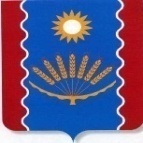 АДМИНИСТРАЦИЯ СЕЛЬСКОГОПОСЕЛЕНИЯ ВЕРХНЕЯНАКТАЕВСКИЙСЕЛЬСОВЕТ МУНИЦИПАЛЬНОГО РАЙОНАБАЛТАЧЕВСКИЙ  РАЙОНРЕСПУБЛИКИ  БАШКОРТОСТАН